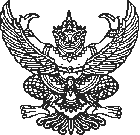                                   กันยายน  2563เรื่อง  โครงการฝึกอบรมการบันทึกบัญชีและปฏิบัติงานในระบบบัญชีคอมพิวเตอร์ขององค์กรปกครอง              	ส่วนท้องถิ่น (e-LAAS) ตามมาตรฐานการบัญชีภาครัฐและนโยบายการบัญชีภาครัฐ ประจำปี 2564เรียน  ผู้ว่าราชการจังหวัด ทุกจังหวัด สิ่งที่ส่งมาด้วย  	1. รายละเอียดวัน/เวลา/สถานที่/ค่าใช้จ่าย				จำนวน 1 ชุด                  		2. ตารางวันและเวลาในการฝึกอบรม				จำนวน 1 ฉบับ		๓. ใบแจ้งการชำระเงินฯ						จำนวน ๑ ฉบับ			4. รายละเอียดที่ใช้ในการฝึกอบรม					จำนวน 1 ฉบับ		ตามระเบียบกระทรวงมหาดไทยว่าด้วยการรับเงิน การเบิกจ่ายเงิน การฝากเงิน การเก็บรักษาเงิน และการตรวจเงินขององค์กรปกครองส่วนท้องถิ่น (ฉบับที่ 3) พ.ศ. 2558 ข้อ 105 กำหนดให้องค์กรปกครองส่วนท้องถิ่นจัดทำบัญชีโดยระบบบัญชีคอมพิวเตอร์ขององค์กรปกครองส่วนท้องถิ่น (e-LAAS) และให้องค์กรปกครองส่วนท้องถิ่นทุกแห่งยกเลิกการจัดทำบัญชีด้วยมือ โดยให้จัดทำบัญชีในระบบบัญชีคอมพิวเตอร์ขององค์กรปกครองส่วนท้องถิ่น (e-LAAS) เพียงระบบเดียว ตั้งแต่ปีงบประมาณ พ.ศ. 2563 เป็นต้นไป ประกอบกับกรมส่งเสริมการปกครองท้องถิ่นได้ซักซ้อมแนวทางปฏิบัติในการบันทึกบัญชีขององค์กรปกครองส่วนท้องถิ่น เพื่อให้องค์กรปกครองส่วนท้องถิ่นสามารถบันทึกบัญชี และจัดทำรายงานการเงินในระบบบัญชีคอมพิวเตอร์ขององค์กรปกครองส่วนท้องถิ่น (e-LAAS) ตั้งแต่ปีงบประมาณ พ.ศ. 2564 เป็นต้นไป ให้สอดคล้องกับมาตรฐานการบัญชีภาครัฐและนโยบายการบัญชีภาครัฐ ตามที่กระทรวงการคลังกำหนด นั้น		กรมส่งเสริมการปกครองท้องถิ่น ได้จัดโครงการฝึกอบรมการบันทึกบัญชีและปฏิบัติงาน            ในระบบบัญชีคอมพิวเตอร์ขององค์กรปกครองส่วนท้องถิ่น (e-LAAS) ตามมาตรฐานการบัญชีภาครัฐและนโยบายการบัญชีภาครัฐ ประจำปี 2564 เพื่อให้องค์กรปกครองส่วนท้องถิ่นสามารถบันทึกบัญชี และจัดทำรายงานการเงินในระบบบัญชีคอมพิวเตอร์ขององค์กรปกครองส่วนท้องถิ่น (e-LAAS) ให้สอดคล้องกับมาตรฐานการบัญชีภาครัฐและนโยบายการบัญชีภาครัฐได้อย่างถูกต้อง เพื่อส่งให้สำนักงานการตรวจเงินแผ่นดินตรวจสอบรับรองได้ภายในระยะเวลาที่กำหนด ตลอดจนเพื่อให้เจ้าหน้าที่ขององค์กรปกครองส่วนท้องถิ่นสามารถปฏิบัติงานในระบบบัญชีคอมพิวเตอร์ขององค์กรปกครองส่วนท้องถิ่น (e-LAAS) ได้อย่างถูกต้อง ต่อเนื่อง ครบถ้วน รวมทั้งสามารถใช้ระบบบัญชีคอมพิวเตอร์ขององค์กรปกครองส่วนท้องถิ่น (e-LAAS) เพื่อติดตามการบริหารงบประมาณได้อย่างรวดเร็ว และมีประสิทธิภาพ ดังนั้น เพื่อให้การดำเนินการตามโครงการดังกล่าวบรรลุวัตถุประสงค์ตามที่กำหนดไว้             จึงขอให้จังหวัดแจ้งองค์กรปกครองส่วนท้องถิ่นดำเนินการ ดังนี้	1. ให้องค์กรปกครองส่วนท้องถิ่นแจ้งเจ้าหน้าที่ที่ปฏิบัติงานด้านการเงิน บัญชี และพัสดุ             ขององค์กรปกครองส่วนท้องถิ่นที่ประสงค์จะเข้ารับการฝึกอบรม ชำระเงินค่าลงทะเบียนในรุ่นที่ประสงค์                จะเข้ารับการฝึกอบรม และเดินทางไปเข้ารับการฝึกอบรมตามวัน เวลา และสถานที่ของรุ่นที่ได้ลงทะเบียนไว้         โดยให้เบิกค่าใช้จ่ายในการเดินทางไปราชการและค่าลงทะเบียนจากต้นสังกัด/2. การชำระ...- 2 -	2. การชำระเงิน ให้โอนเงินผ่านธนาคารกรุงไทย จำกัด (มหาชน) ทุกสาขา โดยใช้แบบใบแจ้งการชำระเงินค่าเข้าร่วมฝึกอบรม กรมส่งเสริมการปกครองท้องถิ่น ชื่อหลักสูตร : โครงการฝึกอบรมการบันทึกบัญชีและปฏิบัติงานในระบบบัญชีคอมพิวเตอร์ขององค์กรปกครองส่วนท้องถิ่น (e-LAAS) ตามมาตรฐานการบัญชีภาครัฐและนโยบายการบัญชีภาครัฐ ประจำปี 2564 เป็นแบบฟอร์มในการโอนเงิน จำนวนคนละ 5,900 บาท ทั้งนี้ ขอให้ตรวจสอบความถูกต้องของรหัสหลักสูตรและรหัสรุ่นก่อนการโอนเงินตามแบบใบแจ้งการชำระเงินดังกล่าว รายละเอียดปรากฏตามสิ่งที่ส่งมาด้วย 33. กรณีเจ้าหน้าที่ที่ประสงค์เข้ารับการฝึกอบรมได้ชำระเงินค่าลงทะเบียน จำนวน 230 คน              ในแต่ละรุ่นครบแล้ว ธนาคารจะปิดรับการชำระเงินสำหรับรุ่นนั้น ให้เจ้าหน้าที่ที่ประสงค์เข้ารับการฝึกอบรมชำระเงิน ในรุ่นอื่นต่อไปจนครบตามจำนวนที่กำหนด	4. ให้เจ้าหน้าที่นำใบเสร็จรับเงินหรือใบรับชำระค่าสาธารณูปโภคและค่าบริการเป็นหลักฐานการเบิกจ่ายเงินค่าลงทะเบียนในการฝึกอบรม ตามหนังสือกรมส่งเสริมการปกครองท้องถิ่น ที่ มท 0808.4/ว 762           ลงวันที่ 21 เมษายน 2552 เรื่อง การชำระเงินค่าลงทะเบียนฝึกอบรมผ่านระบบธนาคารกรุงไทย จำกัด (มหาชน) 	5. ในกรณีองค์กรปกครองส่วนท้องถิ่นใด ได้ชำระเงินค่าลงทะเบียนสำหรับเจ้าหน้าที่              ขององค์กรปกครองส่วนท้องถิ่นที่สมัครเข้ารับการฝึกอบรมในรุ่นใดแล้ว แต่ปรากฏในภายหลังว่าเจ้าหน้าที่ ผู้นั้นมีภารกิจไม่สามารถไปเข้ารับการฝึกอบรมได้ ให้องค์กรปกครองส่วนท้องถิ่นพิจารณาส่งเจ้าหน้าที่คนอื่น           เข้ารับการฝึกอบรมแทนในรุ่นนั้น โดยทำหนังสือเสนอผู้บริหาร (นายกองค์การบริหารส่วนจังหวัด/นายกเทศมนตรี/นายกองค์การบริหารส่วนตำบล) เพื่อขออนุมัติเปลี่ยนแปลงผู้เข้ารับการฝึกอบรม และใช้เป็นหลักฐานประกอบ           การเบิกจ่ายค่าลงทะเบียน ตามข้อ 4 แทนบุคคลดังกล่าวที่ตนไปแทน โดยไม่ต้องแก้ไขรายชื่อในใบเสร็จรับเงินหรือใบรับชำระค่าสาธารณูปโภคและค่าบริการ	6. ให้องค์กรปกครองส่วนท้องถิ่นที่ได้ดำเนินการเปลี่ยนแปลงรายชื่อผู้เข้ารับการฝึกอบรม ตามข้อ 5 ทำหนังสือแจ้งรายชื่อที่เปลี่ยนแปลงใหม่ให้กรมส่งเสริมการปกครองท้องถิ่นทราบ                          ในวันลงทะเบียนด้วยทั้งนี้ กรมส่งเสริมการปกครองท้องถิ่นขอสงวนสิทธิ์จะไม่คืนเงินค่าลงทะเบียน ในกรณีที่องค์กรปกครองส่วนท้องถิ่นลงทะเบียนแล้วแต่ไม่เข้าอบรมตามกำหนดไม่ว่ากรณีใด ๆ ทั้งสิ้น	         	จึงเรียนมาเพื่อโปรดพิจารณา                        	ขอแสดงความนับถือ           (นายประยูร  รัตนเสนีย์)       อธิบดีกรมส่งเสริมการปกครองท้องถิ่นสำนักบริหารการคลังท้องถิ่นกลุ่มงานพัฒนาระบบบัญชีท้องถิ่นโทร. 0-2241-9000 ต่อ 1611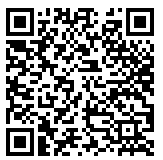 โทรสาร 02-241-9044นางสาวจุฑาพร  ละอองขวัญ โทร. 09-9165-4037     ที่  มท 0808.4/วกรมส่งเสริมการปกครองท้องถิ่นถนนนครราชสีมา เขตดุสิต กทม. 10300